KUESIONER PENELITIANPENGARUH PENYUSUNAN ANGGARAN PARTISIPATIF TERHADAP KINERJA MANAJERIAL DENGAN KOMITMEN ORGANISASI, BUDAYA ORGANISASI DAN GAYA KEPEMIMPINAN SEBAGAI VARIABEL PEMODERASI (Studi Kasus Pada OPD Kabupaten Lampung Timur)PETUNJUK PENGISIANMohon  Bapak/ibu  memberikan  tanggapan atau jawaban terhadap pernyataan-pernyataan yang tersedia dibawah ini sesuai dengan kenyataan yang ada.Jawaban  Bapak/ibu  dilakukan dengan memberikan tanda silang (X) pada salah satu dari lima pilihan jawaban yaitu:SS = Sangat Setuju;  S = Setuju;  N = Netral; TS = Tidak Setuju;  STS  = Sangat Tidak SetujuIDENTITAS 1. Usia			:  _ _ _ _ _ _ _ _ _tahun                  2.  Jenis Kelamin		:                   Pria                           Wanita      3.  Pendidikan		:4.  Masa kerja		: _ _ _ _ _ _ _ _ tahunPERNYATAANPenyusunan Anggaran PartisipatifKomitmen Organisasi Budaya OrganisasiGaya KepemimpinanKinerja ManajerialJAWABAN RESPONDEN TENTANG PENYUSUNAN ANGGARAN PARTISIPATIFJAWABAN RESPONDEN TENTANG KOMITMEN ORGANISASIJAWABAN RESPONDEN TENTANG BUDAYA ORGANISASIJAWABAN RESPONDEN TENTANG BUDAYA ORGANISASI............LanjutanJAWABAN RESPONDEN TENTANG GAYA KEPEMIMPINANJAWABAN RESPONDEN TENTANG GAYA KEPEMIMPINAN.........LanjutanJAWABAN RESPONDEN TENTANG KINERJA MANAJERIALJAWABAN RESPONDEN TENTANG KINERJA MANAJERIAL..LanjutanHASIL UJI VALIDITAS PENYUSUNAN ANGAGARAN PARTISIPATIFHASIL UJI VALIDITAS PENYUSUNAN ANGAGARAN PARTISIPATIF.....LanjutanHASIL UJI VALIDITAS KOMITMEN ORGANISASIHASIL UJI VALIDITAS KOMITMEN ORGANISASI......Lanjutan HASIL UJI VALIDITAS BUDAYA ORGANISASIHASIL UJI VALIDITAS BUDAYA ORGANISASI......Lanjutan HASIL UJI VALIDITAS GAYA KEPEMIMPINANHASIL UJI VALIDITAS GAYA KEPEMIMPINAN......LanjutanHASIL UJI VALIDITAS KINERJA MANAJERIALHASIL UJI VALIDITAS KINERJA MANAJERIAL......LanjutanHASIL UJI RELIABILITAS PENYUSUNAN ANGGARAN PARTISIPATIFReliabilityScale: ALL VARIABLESHASIL UJI RELIABILITAS KOMITMEN ORGANISASIReliabilityScale: ALL VARIABLESHASIL UJI RELIABILITAS BUDAYA ORGANISASIReliabilityScale: ALL VARIABLESHASIL UJI RELIABILITAS GAYA KEPEMIMPINANReliabilityScale: ALL VARIABLESHASIL UJI RELIABILITAS KINERJA MANAJERAIALReliabilityScale: ALL VARIABLESHASIL UJI NORMALITASHASIL UJI LINEARITASHASIL UJI MULTIKOLINEARITASHASIL UJI HETEROKEDASTISITAS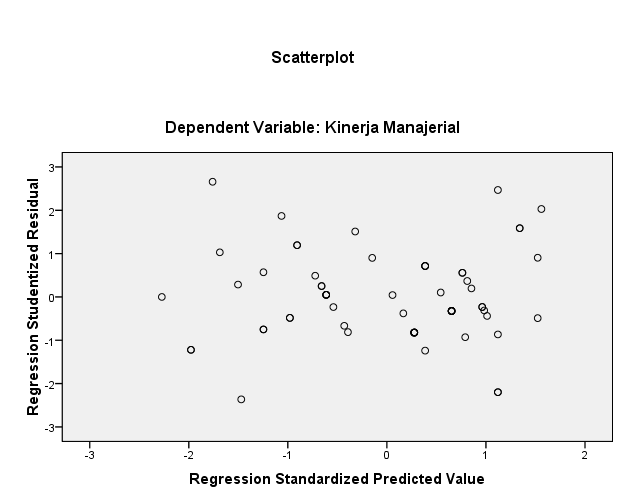 HASIL UJI REGRESI LINIER – HIPOTESIS 1RegressionHASIL UJI REGRESI LINIER – HIPOTESIS 2RegressionHASIL UJI REGRESI LINIER – HIPOTESIS 3RegressionHASIL UJI REGRESI LINIER – HIPOTESIS 4RegressionNo.PernyataanSSSNTSSTSKeterlibatan manajer dalam penyusunan anggaranKeterlibatan manajer dalam penyusunan anggaran1Saya turut serta dalam penyusunan anggaran sesuai dengan tanggung jawab saya.2Saya   berpartisipasi   aktif	dan memberikan usulan dalam penyusunan anggaran.3Saya memiliki kontribusi yang penting dalam penyusunan anggaran4Saya mempertanyakan usulan yang tidak wajarWewenang manajer dalam penyusunan anggaran dan berlakunya anggaranWewenang manajer dalam penyusunan anggaran dan berlakunya anggaran5Manajer memutuskan diterima atau tidaknya suatu usulan dalam proses penyusunan anggaran6Manajer memiliki pengaruh yang tinggi dalam penyusunan anggaran dan berlakunya anggaran7Saya memiliki pengaruh dalam penyusunan anggaran dan berlakunya anggaranKeterlibatan manajer dalan pengawasan proses penyusunan anggaranKeterlibatan manajer dalan pengawasan proses penyusunan anggaran8Apabila terdapat hal-hal yang janggal dalam penyusunan anggaran saya akan bertanya.9Manajer menyeleksi program-program yang di usulkan dalam proses penyusunan anggaran10Saya turut mengawasi mengenai prosedur penyusunan anggaranKeterlibatan manajer dalam tujuan pelaksanaan anggaran pada bidang yang dipinpinKeterlibatan manajer dalam tujuan pelaksanaan anggaran pada bidang yang dipinpin11Atasan menghargai pendapat atau usulan pihak lain dalam pembahasan usulan anggaran12Atasan memfokuskan anggaran pada program prioritas terlebih dahulu13Pendapat saya berfokus pada tujuan dalam pembahasan usulan anggaran14Saya mengusulkan program yang benar-benar saya pahamiNoPernyataanJawabanJawabanJawabanJawabanJawabanNoPernyataanSSSNKSTSKeyakinan yang kuat berkarir di tempat bekerjaKeyakinan yang kuat berkarir di tempat bekerja1.Saya memiliki keyakinan yang tinggi dalamkarier saya dimasa depan ditempat saya bekerja saat ini2.Saya memiliki target jabatan tertentu dimasa depan3. Saya bangga bekerja di tempat saya saat iniTingkat keterlibatan pada masalah di tempat bekerjaTingkat keterlibatan pada masalah di tempat bekerja4.Saya berpartisipasi dalam setiap menyelesaikan masalah yang terjadi ditempat saya bekerja saat ini5.Setiap pegawai dapat bekerjama dalam menyelesaikan masalah6.Saya antusias dalam menagani masalah yang ada di tempat bekerjaTingkat ketertarikan di tempat bekerjaTingkat ketertarikan di tempat bekerja7.Sejak dahulu saya menginginkan pekerjaan ini8.Saya ingin lebih berkontribusi dalam pekerjaan saya saat ini9.Saya menyukai tempat saya bekerja saat iniPeranan sebagai bagian dari organisasiPeranan sebagai bagian dari organisasi10.Saya bangga dan bahagia dengan apa yang saya kerjakan saat ini11.Saya merasa berarti dan diakui dengan apa yang saya kerjakan saat ini12.Saya memiliki pengaruh yang penting di tempat saya bekerjaArti tempat bekerja bagi diriArti tempat bekerja bagi diri13.Saya merasa pekerjaan saya saat ini sangat tepat bagi saya14.Saya merasa tempat saya bekerja saat ini merupakan lingkungan kerja yang baik bagi sayaNoDaftar PernyataanTanggapanTanggapanTanggapanTanggapanTanggapanNoDaftar PernyataanSSSNTSSTSInovatif memperhitungkan risikoInovatif memperhitungkan risiko1Saya memperhitungkan setiap risiko yang mungkin terjadi2Saya	mempersiapkan	rencana	cadangan	untuk	setiap kemungkinan3Dalam setiap kegiatan terdapat risiko bawaan4Terdapat kemungkinan perbedaan pendapat yang dapat menjadi masalahMemberikan perhatian pada setiap masalah detailMemberikan perhatian pada setiap masalah detail5Saya memperhatikan masalah dengan rinci6Saya mendiskusikan setiap masalah yang terjadi untuk diselesaikan	mendiskusikan	setiap	masalah	yang	terjadi	untuk diselesaikan7Dalam setiap masalah terdapat penyebab dan solusinyaBerorientasi terhadap hasil yang akan dicapaiBerorientasi terhadap hasil yang akan dicapai8Pada setiap kegiatan selalu terdapat terget untuk dicapai9Setiap pegawai memiliki target untuk dicapai10Saya mampu bekerjasama untuk mencapai tujuan organisasiBerorientasi kepada semua kepentingan karyawanBerorientasi kepada semua kepentingan karyawan11Saya mementingkan kepentingan bersama terlebih dahulu12Saya mengutamakan tujuan bersama terlebih dahuluAgresif dalam bekerjaAgresif dalam bekerja13Saya menganggap setiap pekerjaan sebagai kompetisi14Saya suka bersaing dengan rekan kerja saya15Saya cepat tanggap terhadap masalah yang terjadi16Saya menyukai tantangan dalam bekerjaMempertahankan dan menjaga stabilitas kerjaMempertahankan dan menjaga stabilitas kerja17Saya menjaga hubungan baik dengan setiap rekan kerja18Saya berusaha untuk meningkatkan kinerja saya19Saya belajar dari setiap pengalamanNo.PernyataanSSSNTSSTSKemampuan mengambil keputusanKemampuan mengambil keputusan1Saya dapat mengambil keputusan yang terbaik bagi banyak orang2Atasan dapat memilih keputusan yang terbaik bagi organisasi3Keputusan bersama dilakukan dengan cara berdiskusiKemampuan memotivasiKemampuan memotivasi4Atasan dapat memberikan motivasi disaat bawahan membutuhkan	dapat	memberikan	motivasi	disaat	bawahan membutuhkan5Atasan memiliki cara yang dapat memotivasi setiap pegawai6Atasan memberikan dukungan moral pada pegawai dalam menjalankan tugasKemampuan komunikasiKemampuan komunikasi7Atasan mengajak komunikasi dalam membahas setiap masalah8Terdapat komunikasi yang baik yang diciptakan oleh atasan9Atasan menjelaskan visi dan misi dengan jelas10Terdapat diskusi dengan atasan dalam mencapai tujuan	diskusi	dengan	atasan	dalam mencapai	tujuan organisasiKemampuan mengendalikan bawahanKemampuan mengendalikan bawahan11Atasan memperhatikan kondisi bawahan12Atasan memiliki cara yang baik dalam bekerjasama dengan bawahan13Atasan membimbing bawahan dengan cara memberikan contoh kepada bawahan14Atasan memberikan perintah sesuai dengan tugas dan tanggungjawab bawahan	memberikan	perintah	sesuai	dengan	tugas	dan tanggungjawab bawahanTanggung jawabTanggung jawab15Atasan memberikan contoh tanggung jawab yang baik kepada bawahan16Atasan percaya dengan tugas tanggung jawab setiap bawahan17Atasan membrikan tugas dan tanggungjawab sesuai dengan aturan yang adaKemampuan mengendalikan emosionalKemampuan mengendalikan emosional18Atasan dapat menyelesaikan masalah dengan diskusi yang baik19Atasan dapat menjaga situasi kerja menjadi nyaman20Saya dapat menghadapi masalah dengan tenang21Atasan mampu meberikan dorongan kepada bawahan dalam mengahadapi masalahNoPernyataanJawabanJawabanJawabanJawabanJawabanNoPernyataanSSSNTSSTSPerencanaanPerencanaan1.Setiap program yang direalisasikan merupakan program yang sudah terencana dengan baik2.Informasi penting yang dibutuhkan dalam perencanaan program sudah tersedia dan lengkap3.Proses perencanaan kegiatan dilakukan dengan hati-hati dan telitiInvestigasiInvestigasi4.Seluruh informasi dalam proses penyusunan anggaran sudah disiapkan5.Terdapat riset terlebih dahulu pada setiap program yang akan dikemukakan dalam proses penyusunan anggaran6.Terdapat pengecekan berkala pada program yang sedang berjalanKoordinasiKoordinasi7.Atasan mampu mengkoordinasikan seluruh pegawai dengan baik8.Terdapat kerjasama yang baik antar seluruh bagian dalam mencapai tujuan9.Terdapat komunikasi yang baik dalam melaksanakan program bersamaEvaluasiEvaluasi10.Atasan mengadakan evaluasi bersama mengenai program yang sudah dijalankan dan yang sedang berjalan11.Saya melakukan evaluasi pada kinerja saya sendiri12.Terdapat evaluasi keseluruhan secara berkalaSupervisiSupervisi13.Terdapat pengawasan kinerja pegawai14.Atasan membagikan tugas dengan tepat sesuai keahlian masing- masing15.Atasan mengontrol tugas tanggung jawab bawahan16.Saya berusaha bekerja melampaui standar yang adaStaffingStaffing17.Saya dapat meningkatkan proses dan kinerja tim18.Setiap lini bagian di isi oleh pegawai yang berpengalaman dengan bidangnya19.Dalam instansi saya bekerja memiliki jumlah pegawai yang tercukupiRespitem1item2item3item4item5item6item7item8item9item10item11item12item13item14Total133333333333333422323333333233334033233323332323338432323233322233365434333443333434763343333433333344743434344433344508434333443333434794343334433334347103343333433333344113333333333333342124343334433334347134343434443334450144343334433334347154343334433334347163343333433333344173343333433333344184343334433334347193233333332333340203333333333333342213333333333333342223333333333333342233233333332333340244343434443334450254343334433334347264343334433334347274343334433334347284343434443334450294343334433334347304343434443334450314343334433334347324343334433334347334343434443334450343343333433333344354343434443334450364343434443334450374343334433334347383333333333333342393333333333333342403333333333333342413343333433333344423343333433333344433333333333333342443232323332223336453343333433333344463233333332333340473343333433333344484343434443334450493343333433333344503343333433333344514343334433334347523232323332223336534343334433334347544343334433334347554343334433334347563333333333333342574343334433334347584343434443334450594343334433334347604343434443334450613333333333333342623233333332333340633343333433333344643233333332333340Jumlah2231822351892031882232352031821891882232032866Rata-rata3.4842.8443.6722.9533.1722.9383.4843.6723.1722.84382.95312.93753.48443.171944.78Respitem1item2item3item4item5item6item7item8item9item10item11item12item13item14Total123333332332333392233333323323333933333333333333342422232232222322315233333323323333962333333233233339734443443433443508333333333333334293333333333333342103333333333333342112333333233233339123333333333333342133333333333333342143333333333333342153333333333333342162333333233233339173333333333333342183333333333333342192333333233233339202333333233233339212333333233233339222333333233233339232233223232232233243334334333343345253333333333333342263333333333333342273333333333333342282333333233233339293333333333333342303333333333333342313333333333333342323333333333333342333333333333333342343333333333333342353333333333333342363333333333333342373333333333333342382233223232232233393333333333333342402333333233233339413333333333333342423333333333333342432233223232232233442223223222232231453333333333333342462333333233233339473333333333333342483444344343344350493333333333333342503333333333333342513333333333333342522223223222232231533333333333333342543333333333333342553333333333333342562333333233233339573333333333333342583333333333333342593333333333333342603333333333333342612233223232232233622333333233233339633333333333333342642333333233233339Jumlah1691871911951851871951691911851691951871852590Rata-rata2.642.922.9843.0472.8912.923.052.642.9842.89062.64063.04692.92192.890640.47Respitem1item2item3item4item5item6item7item8item9item10133333333332333333333333233333323432333333235434334433363333333333743444444348434444443494333343333104333343333113333333333124333343333134343344333144333343333154344344334163333333333174333343333184344444434193233333323203333333333213333333333223333333333233233333323244344444434254344444434264343344333274343344333283233333323294343344333304333343333314333343333324343344333334343344333344333343333354343344333364344344334373233333323383233333323393233333323403333333333413333333333423333333333433233333323443233333323454343444433463233333323474344444434484344444434494333343333504333343333514344444434523233333323534344444434544333343333554344444434563333333333574343344333584333343333594343344333604344344334613233333323623233333323634333343333643333333333Jumlah229178216205203229216203178205Rata-rata3.5782.7813.3753.2033.1723.5783.3753.1722.7813.203Respitem11item12item13item14item15item16item17item18item19Total1333333333572333333333573333233332534333233332535443343433656333333333577444344443728444344443729433343333611043334333361113333333335712433343333611344334343365144333433336115443344433681633333333357174333433336118444344443721933323333253203333333335721333333333572233333333357233332333325324444344443722544434444372264433434336527443343433652833323333253294433434336530433343333613143334333361324433434336533443343433653443334333361354433434336536443344433683733323333253383332333325339333233332534033333333357413333333335742333333333574333323333253443332333325345444343443694633323333253474443444437248444344443724943334333361504333433336151444344443725233323333253534443444437254433343333615544434444372563333333335757443343433655843334333361594433434336560443344433686133323333253623332333325363433343333616433333333357Jumlah2292162031782292052162031783919Rata-rata3.5783.3753.1722.7813.5783.2033.3753.1722.78161.234Respitem1item2item3item4item5item6item7item8item9item10item11item12item13item141323333233333322323333233333323323332232333324323332232333325334343333344336333333333333337334343333344338434343333444339334343333344331033434333334433113333333333333312334343333344331333434333334433143343433333443315334343333344331633334333333433173333433333343318334343333344331932333323333332203333433333343321333333333333332233333333333333233233322323333224434343333444332533434333334433263343433333443327334343333344332832323222233322293343433333443330333343333334333133334333333433323343433333443333434343333444333443444334344443353343433333443336334343333344333733434333334433383343433333443339323333233333324032333323333332413233332333333242333333333333334332333223233332443232322223332245334343333344334632333323333332473343433333443348334343333344334933434333334433503343433333443351334343333344335232333223233332534343433334443354334343333344335533434333334433563333333333333357334343333344335833334333333433593343433333443360334343333344336133434333334433623233332333333263334343333344336432333323333332Jumlah197176228191234185176191185197228234191176Rata-rata3.0782.753.5632.9843.6562.8912.752.9842.8913.07813.56253.65632.98442.75Respitem15item16item17item18item19item20item21Total13333233592333323359323332325542333232555343433369633333336373434333698344433372934343336910343433369113333333631234343336913343433369143434333691534343336916333433366173334333661834343336919333323359203334333662133333336322333333363232333232552434443337225343433369263434333692734343336928233322251293434333693033343336631333433366323434333693334443337234344434376353434333693634343336937343433369383434333693933332335940333323359413333233594233333336343233323255442333222514534343336946333323359473434333694834343336949343433369503434333695134343336952233323255533444333725434343336955343433369563333333635734343336958333433366593434333696034343336961343433369623333233596334343336964333323359Jumlah1852281972341761911854185Rata-rata2.89063.56253.07813.65632.752.98442.890665.39Respitem1item2item3item4item5item6item7item8item9item10144444343442444433434434344334344443443332445445544434564444434344754554453558545544545594445444344104445444344114444434344124455444345135455444355144455444345155455444355164445444344174445444344185455444255194444334344204444434344214444434344224444434344234444334344245555445455255455444355264455444345274455444345284344333344294455444345304445444344314445444344324455444345335455444355344455444345355455444355365455444355374445444344384444434344394444434344404444434344414444434344424444434344434344334344444344333244455455444355464344334344475455444355485455445455494445444344504445444344515455445455524344333244535455445455544455444345555455444255564444434344574455444345584445444344594455444345605455444355614444434344624344334344634445444344644444334344Jumlah273249284295244231258192273284Rata-rata4.2663.8914.4384.6093.8133.6094.03134.2664.438Respitem11item12item13item14item15item16item17item18item19Total1444433444722344433434693343433434674333432334625444543445796444433444727454543545848454544545869444543444761044454344476114444334447212444543445791344454344581144445434457915444543445811644454344476174445434447618444542445791934443343469204444334447221444433444722244443344472233444334346924455544545882544454344581264445434457927444543445792833343333464294445434457930444543444763144454344476324445434457933444543445813444454344579354445434458136444543445813744454344476384444334447239444433444724044443344472414444334447242444433444724334343343467443334323346245444543445814634343343467474445434458148454544545864944454344476504445434447651454544545865233343233462534545445458654444543445795544454244579564444334447257444543445795844454344476594445434457960444543445816144443344472623434334346763444543444766434443343469Jumlah2442582492952311922582442844838Rata-rata3.8134.0313.8914.6093.60934.0313.8134.43775.59item1item2item3item4item5item6item7item8item1Pearson Correlation1.417**.677**.215.470**.250*1.000**.677**item1Sig. (2-tailed).001.000.088.000.046.000.000item1N6464646464646464item2Pearson Correlation.417**1.616**.515**.196.600**.417**.616**item2Sig. (2-tailed).001.000.000.121.000.001.000item2N6464646464646464item3Pearson Correlation.677**.616**1.317*.318*.369**.677**1.000**item3Sig. (2-tailed).000.000.011.010.003.000.000item3N6464646464646464item4Pearson Correlation.215.515**.317*1.101.859**.215.317*item4Sig. (2-tailed).088.000.011.427.000.088.011item4N6464646464646464item5Pearson Correlation.470**.196.318*.1011.118.470**.318*item5Sig. (2-tailed).000.121.010.427.355.000.010item5N6464646464646464item6Pearson Correlation.250*.600**.369**.859**.1181.250*.369**item6Sig. (2-tailed).046.000.003.000.355.046.003item6N6464646464646464item7Pearson Correlation1.000**.417**.677**.215.470**.250*1.677**item7Sig. (2-tailed).000.001.000.088.000.046.000item7N6464646464646464item8Pearson Correlation.677**.616**1.000**.317*.318*.369**.677**1item8Sig. (2-tailed).000.000.000.011.010.003.000item8N6464646464646464item9Pearson Correlation.470**.196.318*.1011.000**.118.470**.318*item9Sig. (2-tailed).000.121.010.427.000.355.000.010item9N6464646464646464item10Pearson Correlation.417**1.000**.616**.515**.196.600**.417**.616**item10Sig. (2-tailed).001.000.000.000.121.000.001.000item10N6464646464646464item11Pearson Correlation.215.515**.317*1.000**.101.859**.215.317*item11Sig. (2-tailed).088.000.011.000.427.000.088.011item11N6464646464646464item12Pearson Correlation.250*.600**.369**.859**.1181.000**.250*.369**item12Sig. (2-tailed).046.000.003.000.355.000.046.003item12N6464646464646464item13Pearson Correlation1.000**.417**.677**.215.470**.250*1.000**.677**item13Sig. (2-tailed).000.001.000.088.000.046.000.000item13N6464646464646464item14Pearson Correlation.470**.196.318*.1011.000**.118.470**.318*item14Sig. (2-tailed).000.121.010.427.000.355.000.010item14N6464646464646464TotalPearson Correlation.846**.707**.818**.518**.632**.569**.846**.818**TotalSig. (2-tailed).000.000.000.000.000.000.000.000TotalN6464646464646464item9item10item11item12item13item14Totalitem1Pearson Correlation.470**.417**.215.250*1.000**.470**.846**item1Sig. (2-tailed).000.001.088.046.000.000.000item1N64646464646464item2Pearson Correlation.1961.000**.515**.600**.417**.196.707**item2Sig. (2-tailed).121.000.000.000.001.121.000item2N64646464646464item3Pearson Correlation.318*.616**.317*.369**.677**.318*.818**item3Sig. (2-tailed).010.000.011.003.000.010.000item3N64646464646464item4Pearson Correlation.101.515**1.000**.859**.215.101.518**item4Sig. (2-tailed).427.000.000.000.088.427.000item4N64646464646464item5Pearson Correlation1.000**.196.101.118.470**1.000**.632**item5Sig. (2-tailed).000.121.427.355.000.000.000item5N64646464646464item6Pearson Correlation.118.600**.859**1.000**.250*.118.569**item6Sig. (2-tailed).355.000.000.000.046.355.000item6N64646464646464item7Pearson Correlation.470**.417**.215.250*1.000**.470**.846**item7Sig. (2-tailed).000.001.088.046.000.000.000item7N64646464646464item8Pearson Correlation.318*.616**.317*.369**.677**.318*.818**item8Sig. (2-tailed).010.000.011.003.000.010.000item8N64646464646464item9Pearson Correlation1.196.101.118.470**1.000**.632**item9Sig. (2-tailed).121.427.355.000.000.000item9N64646464646464item10Pearson Correlation.1961.515**.600**.417**.196.707**item10Sig. (2-tailed).121.000.000.001.121.000item10N64646464646464item11Pearson Correlation.101.515**1.859**.215.101.518**item11Sig. (2-tailed).427.000.000.088.427.000item11N64646464646464item12Pearson Correlation.118.600**.859**1.250*.118.569**item12Sig. (2-tailed).355.000.000.046.355.000item12N64646464646464item13Pearson Correlation.470**.417**.215.250*1.470**.846**item13Sig. (2-tailed).000.001.088.046.000.000item13N64646464646464item14Pearson Correlation1.000**.196.101.118.470**1.632**item14Sig. (2-tailed).000.121.427.355.000.000item14N64646464646464TotalPearson Correlation.632**.707**.518**.569**.846**.632**1TotalSig. (2-tailed).000.000.000.000.000.000TotalN64646464646464item1item2item3item4item5item6item7item8item1Pearson Correlation1.462**.308*.166.468**.462**.1661.000**item1Sig. (2-tailed).000.013.190.000.000.190.000item1N6464646464646464item2Pearson Correlation.462**1.751**.450**.881**1.000**.450**.462**item2Sig. (2-tailed).000.000.000.000.000.000.000item2N6464646464646464item3Pearson Correlation.308*.751**1.542**.519**.751**.542**.308*item3Sig. (2-tailed).013.000.000.000.000.000.013item3N6464646464646464item4Pearson Correlation.166.450**.542**1.078.450**1.000**.166item4Sig. (2-tailed).190.000.000.542.000.000.190item4N6464646464646464item5Pearson Correlation.468**.881**.519**.0781.881**.078.468**item5Sig. (2-tailed).000.000.000.542.000.542.000item5N6464646464646464item6Pearson Correlation.462**1.000**.751**.450**.881**1.450**.462**item6Sig. (2-tailed).000.000.000.000.000.000.000item6N6464646464646464item7Pearson Correlation.166.450**.542**1.000**.078.450**1.166item7Sig. (2-tailed).190.000.000.000.542.000.190item7N6464646464646464item8Pearson Correlation1.000**.462**.308*.166.468**.462**.1661item8Sig. (2-tailed).000.000.013.190.000.000.190item8N6464646464646464item9Pearson Correlation.308*.751**1.000**.542**.519**.751**.542**.308*item9Sig. (2-tailed).013.000.000.000.000.000.000.013item9N6464646464646464item10Pearson Correlation.468**.881**.519**.0781.000**.881**.078.468**item10Sig. (2-tailed).000.000.000.542.000.000.542.000item10N6464646464646464item11Pearson Correlation1.000**.462**.308*.166.468**.462**.1661.000**item11Sig. (2-tailed).000.000.013.190.000.000.190.000item11N6464646464646464item12Pearson Correlation.166.450**.542**1.000**.078.450**1.000**.166item12Sig. (2-tailed).190.000.000.000.542.000.000.190item12N6464646464646464item13Pearson Correlation.462**1.000**.751**.450**.881**1.000**.450**.462**item13Sig. (2-tailed).000.000.000.000.000.000.000.000item13N6464646464646464item14Pearson Correlation.468**.881**.519**.0781.000**.881**.078.468**item14Sig. (2-tailed).000.000.000.542.000.000.542.000item14N6464646464646464TotalPearson Correlation.745**.922**.743**.488**.816**.922**.488**.745**TotalSig. (2-tailed).000.000.000.000.000.000.000.000TotalN6464646464646464item9item10item11item12item13item14Totalitem1Pearson Correlation.308*.468**1.000**.166.462**.468**.745**item1Sig. (2-tailed).013.000.000.190.000.000.000item1N64646464646464item2Pearson Correlation.751**.881**.462**.450**1.000**.881**.922**item2Sig. (2-tailed).000.000.000.000.000.000.000item2N64646464646464item3Pearson Correlation1.000**.519**.308*.542**.751**.519**.743**item3Sig. (2-tailed).000.000.013.000.000.000.000item3N64646464646464item4Pearson Correlation.542**.078.1661.000**.450**.078.488**item4Sig. (2-tailed).000.542.190.000.000.542.000item4N64646464646464item5Pearson Correlation.519**1.000**.468**.078.881**1.000**.816**item5Sig. (2-tailed).000.000.000.542.000.000.000item5N64646464646464item6Pearson Correlation.751**.881**.462**.450**1.000**.881**.922**item6Sig. (2-tailed).000.000.000.000.000.000.000item6N64646464646464item7Pearson Correlation.542**.078.1661.000**.450**.078.488**item7Sig. (2-tailed).000.542.190.000.000.542.000item7N64646464646464item8Pearson Correlation.308*.468**1.000**.166.462**.468**.745**item8Sig. (2-tailed).013.000.000.190.000.000.000item8N64646464646464item9Pearson Correlation1.519**.308*.542**.751**.519**.743**item9Sig. (2-tailed).000.013.000.000.000.000item9N64646464646464item10Pearson Correlation.519**1.468**.078.881**1.000**.816**item10Sig. (2-tailed).000.000.542.000.000.000item10N64646464646464item11Pearson Correlation.308*.468**1.166.462**.468**.745**item11Sig. (2-tailed).013.000.190.000.000.000item11N64646464646464item12Pearson Correlation.542**.078.1661.450**.078.488**item12Sig. (2-tailed).000.542.190.000.542.000item12N64646464646464item13Pearson Correlation.751**.881**.462**.450**1.881**.922**item13Sig. (2-tailed).000.000.000.000.000.000item13N64646464646464item14Pearson Correlation.519**1.000**.468**.078.881**1.816**item14Sig. (2-tailed).000.000.000.542.000.000item14N64646464646464TotalPearson Correlation.743**.816**.745**.488**.922**.816**1TotalSig. (2-tailed).000.000.000.000.000.000TotalN64646464646464item1item2item3item4item5item6item7item8item9item10item11item12item13item14item1Pearson Correlation1.619**.662**.431**.389**1.000**.662**.389**.619**.431**1.000**.662**.389**.619**item1Sig. (2-tailed).000.000.000.001.000.000.001.000.000.000.000.001.000item1N6464646464646464646464646464item2Pearson Correlation.619**1.410**.267*.241.619**.410**.2411.000**.267*.619**.410**.2411.000**item2Sig. (2-tailed).000.001.033.055.000.001.055.000.033.000.001.055.000item2N6464646464646464646464646464item3Pearson Correlation.662**.410**1.652**.588**.662**1.000**.588**.410**.652**.662**1.000**.588**.410**item3Sig. (2-tailed).000.001.000.000.000.000.000.001.000.000.000.000.001item3N6464646464646464646464646464item4Pearson Correlation.431**.267*.652**1.799**.431**.652**.799**.267*1.000**.431**.652**.799**.267*item4Sig. (2-tailed).000.033.000.000.000.000.000.033.000.000.000.000.033item4N6464646464646464646464646464item5Pearson Correlation.389**.241.588**.799**1.389**.588**1.000**.241.799**.389**.588**1.000**.241item5Sig. (2-tailed).001.055.000.000.001.000.000.055.000.001.000.000.055item5N6464646464646464646464646464item6Pearson Correlation1.000**.619**.662**.431**.389**1.662**.389**.619**.431**1.000**.662**.389**.619**item6Sig. (2-tailed).000.000.000.000.001.000.001.000.000.000.000.001.000item6N6464646464646464646464646464item7Pearson Correlation.662**.410**1.000**.652**.588**.662**1.588**.410**.652**.662**1.000**.588**.410**item7Sig. (2-tailed).000.001.000.000.000.000.000.001.000.000.000.000.001item7N6464646464646464646464646464item8Pearson Correlation.389**.241.588**.799**1.000**.389**.588**1.241.799**.389**.588**1.000**.241item8Sig. (2-tailed).001.055.000.000.000.001.000.055.000.001.000.000.055item8N6464646464646464646464646464item9Pearson Correlation.619**1.000**.410**.267*.241.619**.410**.2411.267*.619**.410**.2411.000**item9Sig. (2-tailed).000.000.001.033.055.000.001.055.033.000.001.055.000item9N6464646464646464646464646464item10Pearson Correlation.431**.267*.652**1.000**.799**.431**.652**.799**.267*1.431**.652**.799**.267*item10Sig. (2-tailed).000.033.000.000.000.000.000.000.033.000.000.000.033item10N6464646464646464646464646464item11Pearson Correlation1.000**.619**.662**.431**.389**1.000**.662**.389**.619**.431**1.662**.389**.619**item11Sig. (2-tailed).000.000.000.000.001.000.000.001.000.000.000.001.000item11N6464646464646464646464646464item12Pearson Correlation.662**.410**1.000**.652**.588**.662**1.000**.588**.410**.652**.662**1.588**.410**item12Sig. (2-tailed).000.001.000.000.000.000.000.000.001.000.000.000.001item12N6464646464646464646464646464item13Pearson Correlation.389**.241.588**.799**1.000**.389**.588**1.000**.241.799**.389**.588**1.241item13Sig. (2-tailed).001.055.000.000.000.001.000.000.055.000.001.000.055item13N6464646464646464646464646464item14Pearson Correlation.619**1.000**.410**.267*.241.619**.410**.2411.000**.267*.619**.410**.2411item14Sig. (2-tailed).000.000.001.033.055.000.001.055.000.033.000.001.055item14N6464646464646464646464646464item15Pearson Correlation1.000**.619**.662**.431**.389**1.000**.662**.389**.619**.431**1.000**.662**.389**.619**item15Sig. (2-tailed).000.000.000.000.001.000.000.001.000.000.000.000.001.000item15N6464646464646464646464646464item16Pearson Correlation.431**.267*.652**1.000**.799**.431**.652**.799**.267*1.000**.431**.652**.799**.267*item16Sig. (2-tailed).000.033.000.000.000.000.000.000.033.000.000.000.000.033item16N6464646464646464646464646464item17Pearson Correlation.662**.410**1.000**.652**.588**.662**1.000**.588**.410**.652**.662**1.000**.588**.410**item17Sig. (2-tailed).000.001.000.000.000.000.000.000.001.000.000.000.000.001item17N6464646464646464646464646464item18Pearson Correlation.389**.241.588**.799**1.000**.389**.588**1.000**.241.799**.389**.588**1.000**.241item18Sig. (2-tailed).001.055.000.000.000.001.000.000.055.000.001.000.000.055item18N6464646464646464646464646464item19Pearson Correlation.619**1.000**.410**.267*.241.619**.410**.2411.000**.267*.619**.410**.2411.000**item19Sig. (2-tailed).000.000.001.033.055.000.001.055.000.033.000.001.055.000item19N6464646464646464646464646464TotalPearson Correlation.833**.673**.864**.768**.739**.833**.864**.739**.673**.768**.833**.864**.739**.673**TotalSig. (2-tailed).000.000.000.000.000.000.000.000.000.000.000.000.000.000TotalN6464646464646464646464646464item15item16item17item18item19Totalitem1Pearson Correlation1.000**.431**.662**.389**.619**.833**item1Sig. (2-tailed).000.000.000.001.000.000item1N646464646464item2Pearson Correlation.619**.267*.410**.2411.000**.673**item2Sig. (2-tailed).000.033.001.055.000.000item2N646464646464item3Pearson Correlation.662**.652**1.000**.588**.410**.864**item3Sig. (2-tailed).000.000.000.000.001.000item3N646464646464item4Pearson Correlation.431**1.000**.652**.799**.267*.768**item4Sig. (2-tailed).000.000.000.000.033.000item4N646464646464item5Pearson Correlation.389**.799**.588**1.000**.241.739**item5Sig. (2-tailed).001.000.000.000.055.000item5N646464646464item6Pearson Correlation1.000**.431**.662**.389**.619**.833**item6Sig. (2-tailed).000.000.000.001.000.000item6N646464646464item7Pearson Correlation.662**.652**1.000**.588**.410**.864**item7Sig. (2-tailed).000.000.000.000.001.000item7N646464646464item8Pearson Correlation.389**.799**.588**1.000**.241.739**item8Sig. (2-tailed).001.000.000.000.055.000item8N646464646464item9Pearson Correlation.619**.267*.410**.2411.000**.673**item9Sig. (2-tailed).000.033.001.055.000.000item9N646464646464item10Pearson Correlation.431**1.000**.652**.799**.267*.768**item10Sig. (2-tailed).000.000.000.000.033.000item10N646464646464item11Pearson Correlation1.000**.431**.662**.389**.619**.833**item11Sig. (2-tailed).000.000.000.001.000.000item11N646464646464item12Pearson Correlation.662**.652**1.000**.588**.410**.864**item12Sig. (2-tailed).000.000.000.000.001.000item12N646464646464item13Pearson Correlation.389**.799**.588**1.000**.241.739**item13Sig. (2-tailed).001.000.000.000.055.000item13N646464646464item14Pearson Correlation.619**.267*.410**.2411.000**.673**item14Sig. (2-tailed).000.033.001.055.000.000item14N646464646464item15Pearson Correlation1.431**.662**.389**.619**.833**item15Sig. (2-tailed).000.000.001.000.000item15N646464646464item16Pearson Correlation.431**1.652**.799**.267*.768**item16Sig. (2-tailed).000.000.000.033.000item16N646464646464item17Pearson Correlation.662**.652**1.588**.410**.864**item17Sig. (2-tailed).000.000.000.001.000item17N646464646464item18Pearson Correlation.389**.799**.588**1.241.739**item18Sig. (2-tailed).001.000.000.055.000item18N646464646464item19Pearson Correlation.619**.267*.410**.2411.673**item19Sig. (2-tailed).000.033.001.055.000item19N646464646464TotalPearson Correlation.833**.768**.864**.739**.673**1TotalSig. (2-tailed).000.000.000.000.000TotalN646464646464item1item2item3item4item5item6item7item8item9item10item11item12item13item14item1Pearson Correlation1.168.257*.291*.211.102.168.291*.1021.000**.257*.211.291*.168item1Sig. (2-tailed).184.041.020.095.422.184.020.422.000.041.095.020.184item1N6464646464646464646464646464item2Pearson Correlation.1681.655**.292*.798**.607**1.000**.292*.607**.168.655**.798**.292*1.000**item2Sig. (2-tailed).184.000.019.000.000.000.019.000.184.000.000.019.000item2N6464646464646464646464646464item3Pearson Correlation.257*.655**1.228.821**.397**.655**.228.397**.257*1.000**.821**.228.655**item3Sig. (2-tailed).041.000.070.000.001.000.070.001.041.000.000.070.000item3N6464646464646464646464646464item4Pearson Correlation.291*.292*.2281.252*.438**.292*1.000**.438**.291*.228.252*1.000**.292*item4Sig. (2-tailed).020.019.070.044.000.019.000.000.020.070.044.000.019item4N6464646464646464646464646464item5Pearson Correlation.211.798**.821**.252*1.484**.798**.252*.484**.211.821**1.000**.252*.798**item5Sig. (2-tailed).095.000.000.044.000.000.044.000.095.000.000.044.000item5N6464646464646464646464646464item6Pearson Correlation.102.607**.397**.438**.484**1.607**.438**1.000**.102.397**.484**.438**.607**item6Sig. (2-tailed).422.000.001.000.000.000.000.000.422.001.000.000.000item6N6464646464646464646464646464item7Pearson Correlation.1681.000**.655**.292*.798**.607**1.292*.607**.168.655**.798**.292*1.000**item7Sig. (2-tailed).184.000.000.019.000.000.019.000.184.000.000.019.000item7N6464646464646464646464646464item8Pearson Correlation.291*.292*.2281.000**.252*.438**.292*1.438**.291*.228.252*1.000**.292*item8Sig. (2-tailed).020.019.070.000.044.000.019.000.020.070.044.000.019item8N6464646464646464646464646464item9Pearson Correlation.102.607**.397**.438**.484**1.000**.607**.438**1.102.397**.484**.438**.607**item9Sig. (2-tailed).422.000.001.000.000.000.000.000.422.001.000.000.000item9N6464646464646464646464646464item10Pearson Correlation1.000**.168.257*.291*.211.102.168.291*.1021.257*.211.291*.168item10Sig. (2-tailed).000.184.041.020.095.422.184.020.422.041.095.020.184item10N6464646464646464646464646464item11Pearson Correlation.257*.655**1.000**.228.821**.397**.655**.228.397**.257*1.821**.228.655**item11Sig. (2-tailed).041.000.000.070.000.001.000.070.001.041.000.070.000item11N6464646464646464646464646464item12Pearson Correlation.211.798**.821**.252*1.000**.484**.798**.252*.484**.211.821**1.252*.798**item12Sig. (2-tailed).095.000.000.044.000.000.000.044.000.095.000.044.000item12N6464646464646464646464646464item13Pearson Correlation.291*.292*.2281.000**.252*.438**.292*1.000**.438**.291*.228.252*1.292*item13Sig. (2-tailed).020.019.070.000.044.000.019.000.000.020.070.044.019item13N6464646464646464646464646464item14Pearson Correlation.1681.000**.655**.292*.798**.607**1.000**.292*.607**.168.655**.798**.292*1item14Sig. (2-tailed).184.000.000.019.000.000.000.019.000.184.000.000.019item14N6464646464646464646464646464item15Pearson Correlation.102.607**.397**.438**.484**1.000**.607**.438**1.000**.102.397**.484**.438**.607**item15Sig. (2-tailed).422.000.001.000.000.000.000.000.000.422.001.000.000.000item15N6464646464646464646464646464item16Pearson Correlation.257*.655**1.000**.228.821**.397**.655**.228.397**.257*1.000**.821**.228.655**item16Sig. (2-tailed).041.000.000.070.000.001.000.070.001.041.000.000.070.000item16N6464646464646464646464646464item17Pearson Correlation1.000**.168.257*.291*.211.102.168.291*.1021.000**.257*.211.291*.168item17Sig. (2-tailed).000.184.041.020.095.422.184.020.422.000.041.095.020.184item17N6464646464646464646464646464item18Pearson Correlation.211.798**.821**.252*1.000**.484**.798**.252*.484**.211.821**1.000**.252*.798**item18Sig. (2-tailed).095.000.000.044.000.000.000.044.000.095.000.000.044.000item18N6464646464646464646464646464item19Pearson Correlation.1681.000**.655**.292*.798**.607**1.000**.292*.607**.168.655**.798**.292*1.000**item19Sig. (2-tailed).184.000.000.019.000.000.000.019.000.184.000.000.019.000item19N6464646464646464646464646464item20Pearson Correlation.291*.292*.2281.000**.252*.438**.292*1.000**.438**.291*.228.252*1.000**.292*item20Sig. (2-tailed).020.019.070.000.044.000.019.000.000.020.070.044.000.019item20N6464646464646464646464646464item21Pearson Correlation.102.607**.397**.438**.484**1.000**.607**.438**1.000**.102.397**.484**.438**.607**item21Sig. (2-tailed).422.000.001.000.000.000.000.000.000.422.001.000.000.000item21N6464646464646464646464646464TotalPearson Correlation.381**.882**.829**.504**.887**.714**.882**.504**.714**.381**.829**.887**.504**.882**TotalSig. (2-tailed).002.000.000.000.000.000.000.000.000.002.000.000.000.000TotalN6464646464646464646464646464item15item16item17item18item19item20item21Totalitem1Pearson Correlation.102.257*1.000**.211.168.291*.102.381**item1Sig. (2-tailed).422.041.000.095.184.020.422.002item1N6464646464646464item2Pearson Correlation.607**.655**.168.798**1.000**.292*.607**.882**item2Sig. (2-tailed).000.000.184.000.000.019.000.000item2N6464646464646464item3Pearson Correlation.397**1.000**.257*.821**.655**.228.397**.829**item3Sig. (2-tailed).001.000.041.000.000.070.001.000item3N6464646464646464item4Pearson Correlation.438**.228.291*.252*.292*1.000**.438**.504**item4Sig. (2-tailed).000.070.020.044.019.000.000.000item4N6464646464646464item5Pearson Correlation.484**.821**.2111.000**.798**.252*.484**.887**item5Sig. (2-tailed).000.000.095.000.000.044.000.000item5N6464646464646464item6Pearson Correlation1.000**.397**.102.484**.607**.438**1.000**.714**item6Sig. (2-tailed).000.001.422.000.000.000.000.000item6N6464646464646464item7Pearson Correlation.607**.655**.168.798**1.000**.292*.607**.882**item7Sig. (2-tailed).000.000.184.000.000.019.000.000item7N6464646464646464item8Pearson Correlation.438**.228.291*.252*.292*1.000**.438**.504**item8Sig. (2-tailed).000.070.020.044.019.000.000.000item8N6464646464646464item9Pearson Correlation1.000**.397**.102.484**.607**.438**1.000**.714**item9Sig. (2-tailed).000.001.422.000.000.000.000.000item9N6464646464646464item10Pearson Correlation.102.257*1.000**.211.168.291*.102.381**item10Sig. (2-tailed).422.041.000.095.184.020.422.002item10N6464646464646464item11Pearson Correlation.397**1.000**.257*.821**.655**.228.397**.829**item11Sig. (2-tailed).001.000.041.000.000.070.001.000item11N6464646464646464item12Pearson Correlation.484**.821**.2111.000**.798**.252*.484**.887**item12Sig. (2-tailed).000.000.095.000.000.044.000.000item12N6464646464646464item13Pearson Correlation.438**.228.291*.252*.292*1.000**.438**.504**item13Sig. (2-tailed).000.070.020.044.019.000.000.000item13N6464646464646464item14Pearson Correlation.607**.655**.168.798**1.000**.292*.607**.882**item14Sig. (2-tailed).000.000.184.000.000.019.000.000item14N6464646464646464item15Pearson Correlation1.397**.102.484**.607**.438**1.000**.714**item15Sig. (2-tailed).001.422.000.000.000.000.000item15N6464646464646464item16Pearson Correlation.397**1.257*.821**.655**.228.397**.829**item16Sig. (2-tailed).001.041.000.000.070.001.000item16N6464646464646464item17Pearson Correlation.102.257*1.211.168.291*.102.381**item17Sig. (2-tailed).422.041.095.184.020.422.002item17N6464646464646464item18Pearson Correlation.484**.821**.2111.798**.252*.484**.887**item18Sig. (2-tailed).000.000.095.000.044.000.000item18N6464646464646464item19Pearson Correlation.607**.655**.168.798**1.292*.607**.882**item19Sig. (2-tailed).000.000.184.000.019.000.000item19N6464646464646464item20Pearson Correlation.438**.228.291*.252*.292*1.438**.504**item20Sig. (2-tailed).000.070.020.044.019.000.000item20N6464646464646464item21Pearson Correlation1.000**.397**.102.484**.607**.438**1.714**item21Sig. (2-tailed).000.001.422.000.000.000.000item21N6464646464646464TotalPearson Correlation.714**.829**.381**.887**.882**.504**.714**1TotalSig. (2-tailed).000.000.002.000.000.000.000TotalN6464646464646464item1item2item3item4item5item6item7item8item9item10item11item12item13item14item1Pearson Correlation1.282*.682**.482**.289*.482**.491**.268*1.000**.682**.289*.491**.282*.482**item1Sig. (2-tailed).024.000.000.021.000.000.032.000.000.021.000.024.000item1N6464646464646464646464646464item2Pearson Correlation.282*1.357**.470**.746**.470**.577**.441**.282*.357**.746**.577**1.000**.470**item2Sig. (2-tailed).024.004.000.000.000.000.000.024.004.000.000.000.000item2N6464646464646464646464646464item3Pearson Correlation.682**.357**1.706**.424**.706**.410**.239.682**1.000**.424**.410**.357**.706**item3Sig. (2-tailed).000.004.000.000.000.001.057.000.000.000.001.004.000item3N6464646464646464646464646464item4Pearson Correlation.482**.470**.706**1.600**1.000**.389**.243.482**.706**.600**.389**.470**1.000**item4Sig. (2-tailed).000.000.000.000.000.002.053.000.000.000.002.000.000item4N6464646464646464646464646464item5Pearson Correlation.289*.746**.424**.600**1.600**.444**.304*.289*.424**1.000**.444**.746**.600**item5Sig. (2-tailed).021.000.000.000.000.000.015.021.000.000.000.000.000item5N6464646464646464646464646464item6Pearson Correlation.482**.470**.706**1.000**.600**1.389**.243.482**.706**.600**.389**.470**1.000**item6Sig. (2-tailed).000.000.000.000.000.002.053.000.000.000.002.000.000item6N6464646464646464646464646464item7Pearson Correlation.491**.577**.410**.389**.444**.389**1.803**.491**.410**.444**1.000**.577**.389**item7Sig. (2-tailed).000.000.001.002.000.002.000.000.001.000.000.000.002item7N6464646464646464646464646464item8Pearson Correlation.268*.441**.239.243.304*.243.803**1.268*.239.304*.803**.441**.243item8Sig. (2-tailed).032.000.057.053.015.053.000.032.057.015.000.000.053item8N6464646464646464646464646464item9Pearson Correlation1.000**.282*.682**.482**.289*.482**.491**.268*1.682**.289*.491**.282*.482**item9Sig. (2-tailed).000.024.000.000.021.000.000.032.000.021.000.024.000item9N6464646464646464646464646464item10Pearson Correlation.682**.357**1.000**.706**.424**.706**.410**.239.682**1.424**.410**.357**.706**item10Sig. (2-tailed).000.004.000.000.000.000.001.057.000.000.001.004.000item10N6464646464646464646464646464item11Pearson Correlation.289*.746**.424**.600**1.000**.600**.444**.304*.289*.424**1.444**.746**.600**item11Sig. (2-tailed).021.000.000.000.000.000.000.015.021.000.000.000.000item11N6464646464646464646464646464item12Pearson Correlation.491**.577**.410**.389**.444**.389**1.000**.803**.491**.410**.444**1.577**.389**item12Sig. (2-tailed).000.000.001.002.000.002.000.000.000.001.000.000.002item12N6464646464646464646464646464item13Pearson Correlation.282*1.000**.357**.470**.746**.470**.577**.441**.282*.357**.746**.577**1.470**item13Sig. (2-tailed).024.000.004.000.000.000.000.000.024.004.000.000.000item13N6464646464646464646464646464item14Pearson Correlation.482**.470**.706**1.000**.600**1.000**.389**.243.482**.706**.600**.389**.470**1item14Sig. (2-tailed).000.000.000.000.000.000.002.053.000.000.000.002.000item14N6464646464646464646464646464item15Pearson Correlation.482**.470**.706**1.000**.600**1.000**.389**.243.482**.706**.600**.389**.470**1.000**item15Sig. (2-tailed).000.000.000.000.000.000.002.053.000.000.000.002.000.000item15N6464646464646464646464646464item16Pearson Correlation.268*.441**.239.243.304*.243.803**1.000**.268*.239.304*.803**.441**.243item16Sig. (2-tailed).032.000.057.053.015.053.000.000.032.057.015.000.000.053item16N6464646464646464646464646464item17Pearson Correlation.491**.577**.410**.389**.444**.389**1.000**.803**.491**.410**.444**1.000**.577**.389**item17Sig. (2-tailed).000.000.001.002.000.002.000.000.000.001.000.000.000.002item17N6464646464646464646464646464item18Pearson Correlation.289*.746**.424**.600**1.000**.600**.444**.304*.289*.424**1.000**.444**.746**.600**item18Sig. (2-tailed).021.000.000.000.000.000.000.015.021.000.000.000.000.000item18N6464646464646464646464646464item19Pearson Correlation.682**.357**1.000**.706**.424**.706**.410**.239.682**1.000**.424**.410**.357**.706**item19Sig. (2-tailed).000.004.000.000.000.000.001.057.000.000.000.001.004.000item19N6464646464646464646464646464TotalPearson Correlation.681**.705**.799**.836**.740**.836**.744**.568**.681**.799**.740**.744**.705**.836**TotalSig. (2-tailed).000.000.000.000.000.000.000.000.000.000.000.000.000.000TotalN6464646464646464646464646464item15item16item17item18item19Totalitem1Pearson Correlation.482**.268*.491**.289*.682**.681**item1Sig. (2-tailed).000.032.000.021.000.000item1N646464646464item2Pearson Correlation.470**.441**.577**.746**.357**.705**item2Sig. (2-tailed).000.000.000.000.004.000item2N646464646464item3Pearson Correlation.706**.239.410**.424**1.000**.799**item3Sig. (2-tailed).000.057.001.000.000.000item3N646464646464item4Pearson Correlation1.000**.243.389**.600**.706**.836**item4Sig. (2-tailed).000.053.002.000.000.000item4N646464646464item5Pearson Correlation.600**.304*.444**1.000**.424**.740**item5Sig. (2-tailed).000.015.000.000.000.000item5N646464646464item6Pearson Correlation1.000**.243.389**.600**.706**.836**item6Sig. (2-tailed).000.053.002.000.000.000item6N646464646464item7Pearson Correlation.389**.803**1.000**.444**.410**.744**item7Sig. (2-tailed).002.000.000.000.001.000item7N646464646464item8Pearson Correlation.2431.000**.803**.304*.239.568**item8Sig. (2-tailed).053.000.000.015.057.000item8N646464646464item9Pearson Correlation.482**.268*.491**.289*.682**.681**item9Sig. (2-tailed).000.032.000.021.000.000item9N646464646464item10Pearson Correlation.706**.239.410**.424**1.000**.799**item10Sig. (2-tailed).000.057.001.000.000.000item10N646464646464item11Pearson Correlation.600**.304*.444**1.000**.424**.740**item11Sig. (2-tailed).000.015.000.000.000.000item11N646464646464item12Pearson Correlation.389**.803**1.000**.444**.410**.744**item12Sig. (2-tailed).002.000.000.000.001.000item12N646464646464item13Pearson Correlation.470**.441**.577**.746**.357**.705**item13Sig. (2-tailed).000.000.000.000.004.000item13N646464646464item14Pearson Correlation1.000**.243.389**.600**.706**.836**item14Sig. (2-tailed).000.053.002.000.000.000item14N646464646464item15Pearson Correlation1.243.389**.600**.706**.836**item15Sig. (2-tailed).053.002.000.000.000item15N646464646464item16Pearson Correlation.2431.803**.304*.239.568**item16Sig. (2-tailed).053.000.015.057.000item16N646464646464item17Pearson Correlation.389**.803**1.444**.410**.744**item17Sig. (2-tailed).002.000.000.001.000item17N646464646464item18Pearson Correlation.600**.304*.444**1.424**.740**item18Sig. (2-tailed).000.015.000.000.000item18N646464646464item19Pearson Correlation.706**.239.410**.424**1.799**item19Sig. (2-tailed).000.057.001.000.000item19N646464646464TotalPearson Correlation.836**.568**.744**.740**.799**1TotalSig. (2-tailed).000.000.000.000.000TotalN646464646464Case Processing SummaryCase Processing SummaryCase Processing SummaryCase Processing SummaryN%CasesValid64100.0CasesExcludeda0.0CasesTotal64100.0a. Listwise deletion based on all variables in the procedure.a. Listwise deletion based on all variables in the procedure.a. Listwise deletion based on all variables in the procedure.a. Listwise deletion based on all variables in the procedure.Reliability StatisticsReliability StatisticsCronbach's AlphaN of Items.91814Item-Total StatisticsItem-Total StatisticsItem-Total StatisticsItem-Total StatisticsItem-Total StatisticsScale Mean if Item DeletedScale Variance if Item DeletedCorrected Item-Total CorrelationCronbach's Alpha if Item Deleteditem141.3011.387.801.906item241.9412.536.654.912item341.1111.655.769.907item441.8313.573.475.918item541.6112.686.566.915item641.8413.372.523.916item741.3011.387.801.906item841.1111.655.769.907item941.6112.686.566.915item1041.9412.536.654.912item1141.8313.573.475.918item1241.8413.372.523.916item1341.3011.387.801.906item1441.6112.686.566.915Case Processing SummaryCase Processing SummaryCase Processing SummaryCase Processing SummaryN%CasesValid64100.0CasesExcludeda0.0CasesTotal64100.0a. Listwise deletion based on all variables in the procedure.a. Listwise deletion based on all variables in the procedure.a. Listwise deletion based on all variables in the procedure.a. Listwise deletion based on all variables in the procedure.Reliability StatisticsReliability StatisticsCronbach's AlphaN of Items.93614Item-Total StatisticsItem-Total StatisticsItem-Total StatisticsItem-Total StatisticsItem-Total StatisticsScale Mean if Item DeletedScale Variance if Item DeletedCorrected Item-Total CorrelationCronbach's Alpha if Item Deleteditem137.8310.621.675.933item237.5510.664.904.924item337.4811.555.705.931item437.4212.280.441.937item537.5811.232.784.929item637.5510.664.904.924item737.4212.280.441.937item837.8310.621.675.933item937.4811.555.705.931item1037.5811.232.784.929item1137.8310.621.675.933item1237.4212.280.441.937item1337.5510.664.904.924item1437.5811.232.784.929Case Processing SummaryCase Processing SummaryCase Processing SummaryCase Processing SummaryN%CasesValid64100.0CasesExcludeda0.0CasesTotal64100.0a. Listwise deletion based on all variables in the procedure.a. Listwise deletion based on all variables in the procedure.a. Listwise deletion based on all variables in the procedure.a. Listwise deletion based on all variables in the procedure.Reliability StatisticsReliability StatisticsCronbach's AlphaN of Items.96419Item-Total StatisticsItem-Total StatisticsItem-Total StatisticsItem-Total StatisticsItem-Total StatisticsScale Mean if Item DeletedScale Variance if Item DeletedCorrected Item-Total CorrelationCronbach's Alpha if Item Deleteditem157.6637.404.807.961item258.4539.077.636.963item357.8637.297.844.960item458.0338.666.740.962item558.0639.044.710.962item657.6637.404.807.961item757.8637.297.844.960item858.0639.044.710.962item958.4539.077.636.963item1058.0338.666.740.962item1157.6637.404.807.961item1257.8637.297.844.960item1358.0639.044.710.962item1458.4539.077.636.963item1557.6637.404.807.961item1658.0338.666.740.962item1757.8637.297.844.960item1858.0639.044.710.962item1958.4539.077.636.963Case Processing SummaryCase Processing SummaryCase Processing SummaryCase Processing SummaryCase Processing SummaryCase Processing SummaryNN%CasesValidValid6464100.0CasesExcludedaExcludeda00.0CasesTotalTotal6464100.0a. Listwise deletion based on all variables in the procedure.a. Listwise deletion based on all variables in the procedure.a. Listwise deletion based on all variables in the procedure.a. Listwise deletion based on all variables in the procedure.a. Listwise deletion based on all variables in the procedure.a. Listwise deletion based on all variables in the procedure.Reliability StatisticsReliability StatisticsReliability StatisticsReliability StatisticsCronbach's AlphaCronbach's AlphaN of ItemsN of Items.953.9532121Item-Total StatisticsItem-Total StatisticsItem-Total StatisticsItem-Total StatisticsItem-Total StatisticsScale Mean if Item DeletedScale Variance if Item DeletedCorrected Item-Total CorrelationCronbach's Alpha if Item Deleteditem162.3131.425.340.954item262.6428.329.863.948item361.8328.049.798.949item462.4131.324.474.953item561.7327.912.867.948item662.5030.063.686.951item762.6428.329.863.948item862.4131.324.474.953item962.5030.063.686.951item1062.3131.425.340.954item1161.8328.049.798.949item1261.7327.912.867.948item1362.4131.324.474.953item1462.6428.329.863.948item1562.5030.063.686.951item1661.8328.049.798.949item1762.3131.425.340.954item1861.7327.912.867.948item1962.6428.329.863.948item2062.4131.324.474.953item2162.5030.063.686.951Case Processing SummaryCase Processing SummaryCase Processing SummaryCase Processing SummaryCase Processing SummaryCase Processing SummaryNN%CasesValidValid6464100.0CasesExcludedaExcludeda00.0CasesTotalTotal6464100.0a. Listwise deletion based on all variables in the procedure.a. Listwise deletion based on all variables in the procedure.a. Listwise deletion based on all variables in the procedure.a. Listwise deletion based on all variables in the procedure.a. Listwise deletion based on all variables in the procedure.a. Listwise deletion based on all variables in the procedure.Reliability StatisticsReliability StatisticsReliability StatisticsReliability StatisticsCronbach's AlphaCronbach's AlphaN of ItemsN of Items.955.9551919Item-Total StatisticsItem-Total StatisticsItem-Total StatisticsItem-Total StatisticsItem-Total StatisticsScale Mean if Item DeletedScale Variance if Item DeletedCorrected Item-Total CorrelationCronbach's Alpha if Item Deleteditem171.3334.541.640.954item271.7035.069.674.953item371.1633.404.767.952item470.9833.254.809.951item571.7834.650.709.953item671.9833.254.809.951item771.5634.599.713.953item872.5935.451.522.955item971.3334.541.640.954item1071.1633.404.767.952item1171.7834.650.709.953item1271.5634.599.713.953item1371.7035.069.674.953item1470.9833.254.809.951item1571.9833.254.809.951item1672.5935.451.522.955item1771.5634.599.713.953item1871.7834.650.709.953item1971.1633.404.767.952One-Sample Kolmogorov-Smirnov TestOne-Sample Kolmogorov-Smirnov TestOne-Sample Kolmogorov-Smirnov TestUnstandardized ResidualNN64Normal Parametersa,,bMean.0000000Normal Parametersa,,bStd. Deviation1.51358459Most Extreme DifferencesAbsolute.108Most Extreme DifferencesPositive.108Most Extreme DifferencesNegative-.097Kolmogorov-Smirnov ZKolmogorov-Smirnov Z.861Asymp. Sig. (2-tailed)Asymp. Sig. (2-tailed).449a. Test distribution is Normal.a. Test distribution is Normal.a. Test distribution is Normal.b. Calculated from data.b. Calculated from data.b. Calculated from data.ANOVA TableANOVA TableANOVA TableANOVA TableANOVA TableANOVA TableANOVA TableANOVA TableSum of SquaresdfMean SquareFSig.Kinerja Manajerial * Peny.Ang.PartisipasifBetween Groups(Combined)1686.3516281.05922.466.000Kinerja Manajerial * Peny.Ang.PartisipasifBetween GroupsLinearity1534.27211534.272122.641.000Kinerja Manajerial * Peny.Ang.PartisipasifBetween GroupsDeviation from Linearity152.079530.4162.431.056Kinerja Manajerial * Peny.Ang.PartisipasifWithin GroupsWithin Groups713.0865712.510Kinerja Manajerial * Peny.Ang.PartisipasifTotalTotal2399.43763CoefficientsaCoefficientsaCoefficientsaCoefficientsaCoefficientsaCoefficientsaCoefficientsaCoefficientsaCoefficientsaModelModelUnstandardized CoefficientsUnstandardized CoefficientsStandardized CoefficientstSig.Collinearity StatisticsCollinearity StatisticsModelModelBStd. ErrorBetatSig.ToleranceVIF1(Constant)3.8122.5951.469.1471Peny.Ang.Partisipasif.217.086.1342.519.014.3632.7561Komitmen Organisasi.219.084.1282.601.012.4222.3691Budaya Organisasi.400.050.4227.980.000.3642.7471Gaya Kepemimpinan.439.054.4068.148.000.4112.434a. Dependent Variable: Kinerja Manajeriala. Dependent Variable: Kinerja Manajeriala. Dependent Variable: Kinerja Manajeriala. Dependent Variable: Kinerja Manajeriala. Dependent Variable: Kinerja Manajeriala. Dependent Variable: Kinerja Manajeriala. Dependent Variable: Kinerja Manajeriala. Dependent Variable: Kinerja Manajeriala. Dependent Variable: Kinerja ManajerialVariables Entered/RemovedbVariables Entered/RemovedbVariables Entered/RemovedbVariables Entered/RemovedbModelVariables EnteredVariables RemovedMethod1Peny.Ang.Partisipasifa.Entera. All requested variables entered.a. All requested variables entered.a. All requested variables entered.a. All requested variables entered.b. Dependent Variable: Kinerja Manajerialb. Dependent Variable: Kinerja Manajerialb. Dependent Variable: Kinerja Manajerialb. Dependent Variable: Kinerja ManajerialModel SummarybModel SummarybModel SummarybModel SummarybModel SummarybModelRR SquareAdjusted R SquareStd. Error of the Estimate1.800a.639.6343.736a. Predictors: (Constant), Peny.Ang.Partisipasifa. Predictors: (Constant), Peny.Ang.Partisipasifa. Predictors: (Constant), Peny.Ang.Partisipasifa. Predictors: (Constant), Peny.Ang.Partisipasifa. Predictors: (Constant), Peny.Ang.Partisipasifb. Dependent Variable: Kinerja Manajerialb. Dependent Variable: Kinerja Manajerialb. Dependent Variable: Kinerja Manajerialb. Dependent Variable: Kinerja Manajerialb. Dependent Variable: Kinerja ManajerialANOVAbANOVAbANOVAbANOVAbANOVAbANOVAbANOVAbModelModelSum of SquaresdfMean SquareFSig.1Regression1534.27211534.272109.950.000a1Residual865.1656213.9541Total2399.43863a. Predictors: (Constant), Peny.Ang.Partisipasifa. Predictors: (Constant), Peny.Ang.Partisipasifa. Predictors: (Constant), Peny.Ang.Partisipasifa. Predictors: (Constant), Peny.Ang.Partisipasifa. Predictors: (Constant), Peny.Ang.Partisipasifa. Predictors: (Constant), Peny.Ang.Partisipasifa. Predictors: (Constant), Peny.Ang.Partisipasifb. Dependent Variable: Kinerja Manajerialb. Dependent Variable: Kinerja Manajerialb. Dependent Variable: Kinerja Manajerialb. Dependent Variable: Kinerja Manajerialb. Dependent Variable: Kinerja Manajerialb. Dependent Variable: Kinerja Manajerialb. Dependent Variable: Kinerja ManajerialCoefficientsaCoefficientsaCoefficientsaCoefficientsaCoefficientsaCoefficientsaCoefficientsaModelModelUnstandardized CoefficientsUnstandardized CoefficientsStandardized CoefficientstSig.ModelModelBStd. ErrorBetatSig.1(Constant)17.2845.5803.097.0031Peny.Ang.Partisipasif1.302.124.80010.486.000a. Dependent Variable: Kinerja Manajeriala. Dependent Variable: Kinerja Manajeriala. Dependent Variable: Kinerja Manajeriala. Dependent Variable: Kinerja Manajeriala. Dependent Variable: Kinerja Manajeriala. Dependent Variable: Kinerja Manajeriala. Dependent Variable: Kinerja ManajerialVariables Entered/RemovedVariables Entered/RemovedVariables Entered/RemovedVariables Entered/RemovedModelVariables EnteredVariables RemovedMethod1X*Z1, Penyu.Ang.Partisipatif, Komitmen Organisasia.Entera. All requested variables entered.a. All requested variables entered.a. All requested variables entered.a. All requested variables entered.Model SummaryModel SummaryModel SummaryModel SummaryModel SummaryModelRR SquareAdjusted R SquareStd. Error of the Estimate1.841a.708.6933.417a. Predictors: (Constant), X*Z1, Penyu.Ang.Partisipatif, Komitmen Organisasia. Predictors: (Constant), X*Z1, Penyu.Ang.Partisipatif, Komitmen Organisasia. Predictors: (Constant), X*Z1, Penyu.Ang.Partisipatif, Komitmen Organisasia. Predictors: (Constant), X*Z1, Penyu.Ang.Partisipatif, Komitmen Organisasia. Predictors: (Constant), X*Z1, Penyu.Ang.Partisipatif, Komitmen OrganisasiANOVAbANOVAbANOVAbANOVAbANOVAbANOVAbANOVAbModelModelSum of SquaresdfMean SquareFSig.1Regression1698.8213566.27448.495.000a1Residual700.6166011.6771Total2399.43863a. Predictors: (Constant), X*Z1, Penyu.Ang.Partisipatif, Komitmen Organisasia. Predictors: (Constant), X*Z1, Penyu.Ang.Partisipatif, Komitmen Organisasia. Predictors: (Constant), X*Z1, Penyu.Ang.Partisipatif, Komitmen Organisasia. Predictors: (Constant), X*Z1, Penyu.Ang.Partisipatif, Komitmen Organisasia. Predictors: (Constant), X*Z1, Penyu.Ang.Partisipatif, Komitmen Organisasia. Predictors: (Constant), X*Z1, Penyu.Ang.Partisipatif, Komitmen Organisasia. Predictors: (Constant), X*Z1, Penyu.Ang.Partisipatif, Komitmen Organisasib. Dependent Variable: Kinerja Manajerialb. Dependent Variable: Kinerja Manajerialb. Dependent Variable: Kinerja Manajerialb. Dependent Variable: Kinerja Manajerialb. Dependent Variable: Kinerja Manajerialb. Dependent Variable: Kinerja Manajerialb. Dependent Variable: Kinerja ManajerialCoefficientsaCoefficientsaCoefficientsaCoefficientsaCoefficientsaCoefficientsaCoefficientsaModelModelUnstandardized CoefficientsUnstandardized CoefficientsStandardized CoefficientstSig.ModelModelBStd. ErrorBetatSig.1(Constant)35.41742.225.839.4051Penyu.Ang.Partisipatif.2891.001.178.289.7741Komitmen Organisasi.0261.065.015.025.9801X*Z1.014.025.661.583.562a. Dependent Variable: Kinerja Manajeriala. Dependent Variable: Kinerja Manajeriala. Dependent Variable: Kinerja Manajeriala. Dependent Variable: Kinerja Manajeriala. Dependent Variable: Kinerja Manajeriala. Dependent Variable: Kinerja Manajeriala. Dependent Variable: Kinerja ManajerialVariables Entered/RemovedVariables Entered/RemovedVariables Entered/RemovedVariables Entered/RemovedModelVariables EnteredVariables RemovedMethod1X*Z2, Penyu.Ang.Partisipatif, Budaya Organisasia.Entera. All requested variables entered.a. All requested variables entered.a. All requested variables entered.a. All requested variables entered.Model SummaryModel SummaryModel SummaryModel SummaryModel SummaryModelRR SquareAdjusted R SquareStd. Error of the Estimate1.929a.864.8572.335a. Predictors: (Constant), X*Z2, Penyu.Ang.Partisipatif, Budaya Organisasia. Predictors: (Constant), X*Z2, Penyu.Ang.Partisipatif, Budaya Organisasia. Predictors: (Constant), X*Z2, Penyu.Ang.Partisipatif, Budaya Organisasia. Predictors: (Constant), X*Z2, Penyu.Ang.Partisipatif, Budaya Organisasia. Predictors: (Constant), X*Z2, Penyu.Ang.Partisipatif, Budaya OrganisasiANOVAbANOVAbANOVAbANOVAbANOVAbANOVAbANOVAbModelModelSum of SquaresdfMean SquareFSig.1Regression2072.3733690.791126.726.000a1Residual327.065605.4511Total2399.43863a. Predictors: (Constant), X*Z2, Penyu.Ang.Partisipatif, Budaya Organisasia. Predictors: (Constant), X*Z2, Penyu.Ang.Partisipatif, Budaya Organisasia. Predictors: (Constant), X*Z2, Penyu.Ang.Partisipatif, Budaya Organisasia. Predictors: (Constant), X*Z2, Penyu.Ang.Partisipatif, Budaya Organisasia. Predictors: (Constant), X*Z2, Penyu.Ang.Partisipatif, Budaya Organisasia. Predictors: (Constant), X*Z2, Penyu.Ang.Partisipatif, Budaya Organisasia. Predictors: (Constant), X*Z2, Penyu.Ang.Partisipatif, Budaya Organisasib. Dependent Variable: Kinerja Manajerialb. Dependent Variable: Kinerja Manajerialb. Dependent Variable: Kinerja Manajerialb. Dependent Variable: Kinerja Manajerialb. Dependent Variable: Kinerja Manajerialb. Dependent Variable: Kinerja Manajerialb. Dependent Variable: Kinerja ManajerialCoefficientsaCoefficientsaCoefficientsaCoefficientsaCoefficientsaCoefficientsaCoefficientsaModelModelUnstandardized CoefficientsUnstandardized CoefficientsStandardized CoefficientstSig.ModelModelBStd. ErrorBetatSig.1(Constant)-27.81341.823-.665.5091Penyu.Ang.Partisipatif1.425.908.8751.570.1221Budaya Organisasi1.340.7361.4171.822.0731X*Z2-.015.016-1.198-.975.333a. Dependent Variable: Kinerja Manajeriala. Dependent Variable: Kinerja Manajeriala. Dependent Variable: Kinerja Manajeriala. Dependent Variable: Kinerja Manajeriala. Dependent Variable: Kinerja Manajeriala. Dependent Variable: Kinerja Manajeriala. Dependent Variable: Kinerja ManajerialVariables Entered/RemovedVariables Entered/RemovedVariables Entered/RemovedVariables Entered/RemovedModelVariables EnteredVariables RemovedMethod1X*Z3, Penyu.Ang.Partisipatif, Gaya Kepemimpinana.Entera. All requested variables entered.a. All requested variables entered.a. All requested variables entered.a. All requested variables entered.Model SummaryModel SummaryModel SummaryModel SummaryModel SummaryModelRR SquareAdjusted R SquareStd. Error of the Estimate1.932a.869.8622.290a. Predictors: (Constant), X*Z3, Penyu.Ang.Partisipatif, Gaya Kepemimpinana. Predictors: (Constant), X*Z3, Penyu.Ang.Partisipatif, Gaya Kepemimpinana. Predictors: (Constant), X*Z3, Penyu.Ang.Partisipatif, Gaya Kepemimpinana. Predictors: (Constant), X*Z3, Penyu.Ang.Partisipatif, Gaya Kepemimpinana. Predictors: (Constant), X*Z3, Penyu.Ang.Partisipatif, Gaya KepemimpinanANOVAbANOVAbANOVAbANOVAbANOVAbANOVAbANOVAbModelModelSum of SquaresdfMean SquareFSig.1Regression2084.6833694.894132.464.000a1Residual314.755605.2461Total2399.43863a. Predictors: (Constant), X*Z3, Penyu.Ang.Partisipatif, Gaya Kepemimpinana. Predictors: (Constant), X*Z3, Penyu.Ang.Partisipatif, Gaya Kepemimpinana. Predictors: (Constant), X*Z3, Penyu.Ang.Partisipatif, Gaya Kepemimpinana. Predictors: (Constant), X*Z3, Penyu.Ang.Partisipatif, Gaya Kepemimpinana. Predictors: (Constant), X*Z3, Penyu.Ang.Partisipatif, Gaya Kepemimpinana. Predictors: (Constant), X*Z3, Penyu.Ang.Partisipatif, Gaya Kepemimpinana. Predictors: (Constant), X*Z3, Penyu.Ang.Partisipatif, Gaya Kepemimpinanb. Dependent Variable: Kinerja Manajerialb. Dependent Variable: Kinerja Manajerialb. Dependent Variable: Kinerja Manajerialb. Dependent Variable: Kinerja Manajerialb. Dependent Variable: Kinerja Manajerialb. Dependent Variable: Kinerja Manajerialb. Dependent Variable: Kinerja ManajerialCoefficientsaCoefficientsaCoefficientsaCoefficientsaCoefficientsaCoefficientsaCoefficientsaModelModelUnstandardized CoefficientsUnstandardized CoefficientsStandardized CoefficientstSig.ModelModelBStd. ErrorBetatSig.1(Constant)108.74935.3293.078.0031Penyu.Ang.Partisipatif-1.784.808-1.095-2.206.0311Gaya Kepemimpinan-1.009.572-.932-1.765.0831X*Z3.038.0132.7802.976.004a. Dependent Variable: Kinerja Manajeriala. Dependent Variable: Kinerja Manajeriala. Dependent Variable: Kinerja Manajeriala. Dependent Variable: Kinerja Manajeriala. Dependent Variable: Kinerja Manajeriala. Dependent Variable: Kinerja Manajeriala. Dependent Variable: Kinerja Manajerial